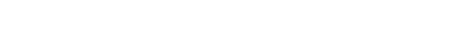 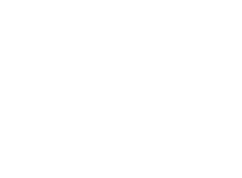 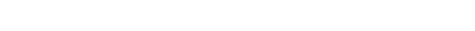 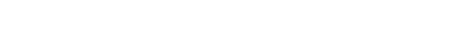 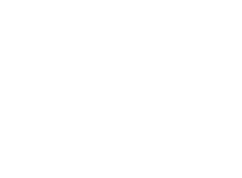 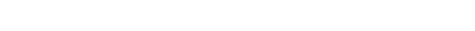 The Register of foreign ownership of residential land has been established as part of the Australian Government’s commitmentto increase transparency around foreign investment in Australia.Information has been extracted from the Register to provide insights into foreign purchases and sales of residential real estate over three reporting periods. The information relates to residential real estate transactions (purchases or sales) by foreign persons over the periods 1 July 2019 to 30 June 2020 (2019–20), 1 July 2018 to 30 June 2019(2018–19), and 1 July 2017 to 30 June 2018 (2017–18).Consistent with Australia’s broader foreign investment review framework, the details of foreign persons are not made available publicly. Taxation law also restricts the release of information which could identify, or be used to identify, an individual or entity. For these reasons, this information is presented in an aggregated format only.Care should be taken in comparing the Insights data with the Foreign Investment Review Board (FIRB) Annual Reports. The FIRB Annual Reports contain proposed investment information. The Insights data reflects confirmed real estate transactions and is not a full stocktake of foreign ownership in residential land.MethodologyThe Register holds information about purchase or sale transactions by foreign persons who obtained foreign investment approval. Purchase transactions are where:a foreign person through self-registration has indicated that they have settled on a residential property for which they had gained prior foreign investment approval, and a foreign person identified during compliance activity that has settled property and failed to apply for foreign investment approval, orthrough the collection of land titles data from participating states and territories, the ATO has matched a residential real estate transfer (purchase) and purchaser to a corresponding property and foreign person that was previously issued foreign investment approval.Similarly, sale transactions are where:a foreign person through self-registration has indicated that they are no longer a foreign person, have sold (and settlement has occurred on) a residential property for which they had gained prior foreign investment approval, orthrough the collection of land titles data from participating states and territories, the ATO has matched a residential real estate transfer (sale) and vendor to a corresponding property and foreign person that was previously issued foreign investment approval.For a purchase or sale transaction to be included in the Insights, the settlement date for the transaction needs to have occurred within the relevant reporting period. For purchase transactions, if a property was purchased and then sold during the report period, the purchase is included in these figures.The value is derived from the contract sale price and represents the transaction value at that time, not current market value. The dwelling type – vacant land, new dwelling or established dwelling – reflects the type of dwelling at the time of purchase.Understanding the reporting period2019 –20 InsightsPurchasesIn 2019 –20, the total number of residential real estate purchase transactions with a level of foreign ownership was 7,482with a value of 6.0 billion dollars.SalesThe total number of residential real estate sale transactions by foreign persons during the 2019 –20 period was 1,957 with a value of 1.5 billion dollars.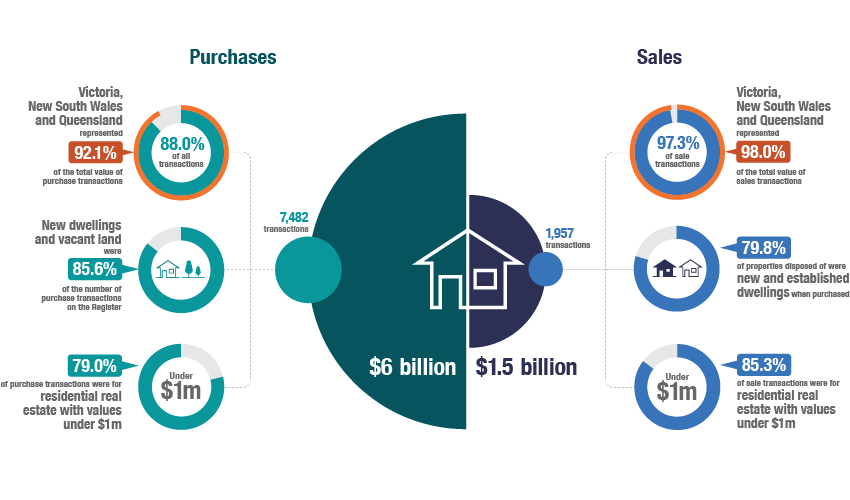 Purchase transactions in 2019 –20Victoria, New South Wales and Queensland represented 88.0 per centof all purchase transactions and make up 92.1 per cent of the total value of purchase transactions recorded on the Register for the 2019–20 period.The concentration of transactions in Victoria, New South Wales and Queensland fell slightly in 2019–20 from 92.2% of all purchase transactions, making up 94.6% of the total value.New dwellings represented 67.8 per cent of purchase transactions, followed by 17.8 per cent for vacant land and 14.4 per cent for established dwellings in 2019 –20. In comparison, in 2018 –19,new dwellings represented 68.9 per cent of purchase transactions, followed by 17.4 per cent for vacant land and 13.7 per cent for established dwellings.The state with the greatest number of purchase transactions for all property types in 2019–20 was Victoria. In 2018–19 NSW had the greatest purchase transactions for new dwellings and Victoria had the greatest purchase transactions for vacant land and established dwellings.Residential properties with values under 1 million dollars formed the majority of residential property purchase transactions, accounting for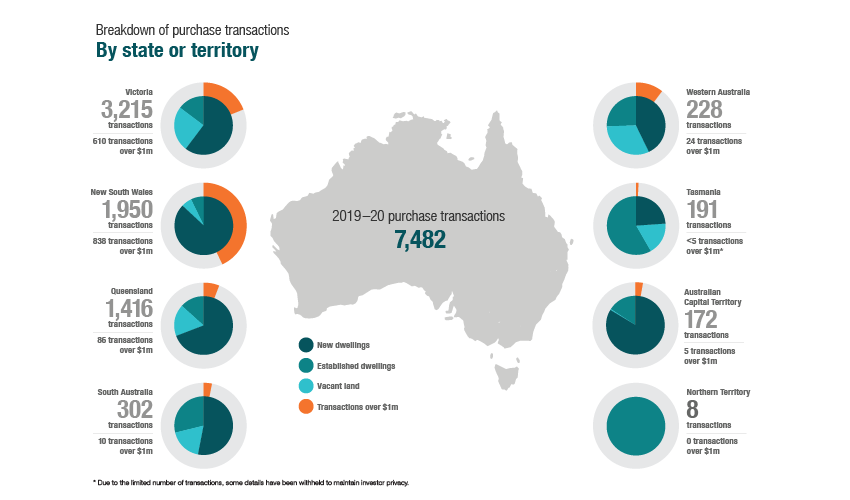 79.0 per cent of property transactions in 2019–20. This compares to 79.8 per cent in 2018–19.Of the 7,482 purchase transactions in 2019–20, 115 registrants became a permanent resident or gained Australian citizenship during the year and are included in these statistics.Breakdown of 2019 –20 purchase transactions by property type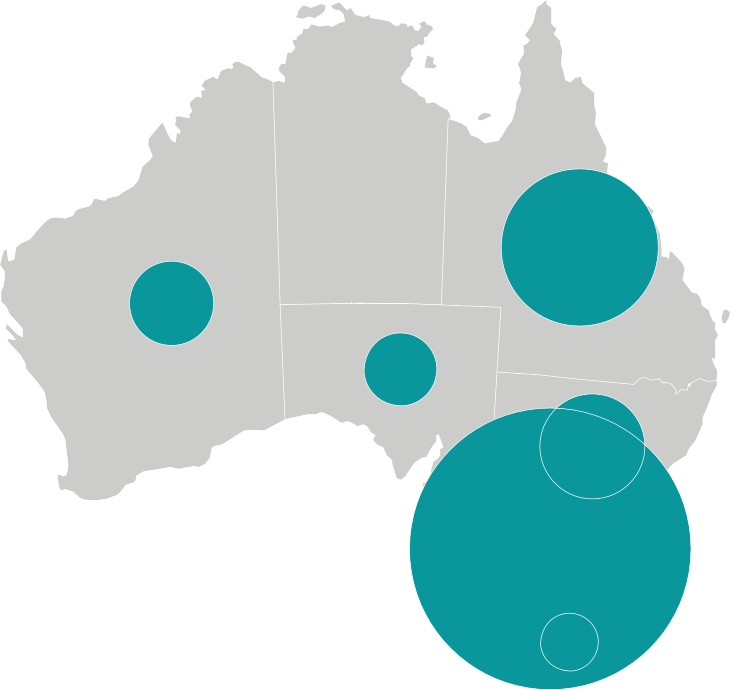 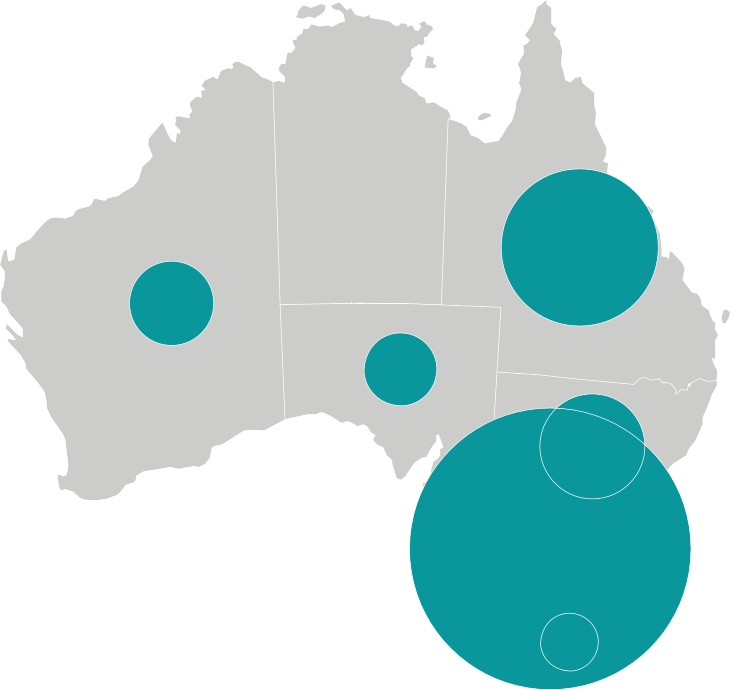 Vacant land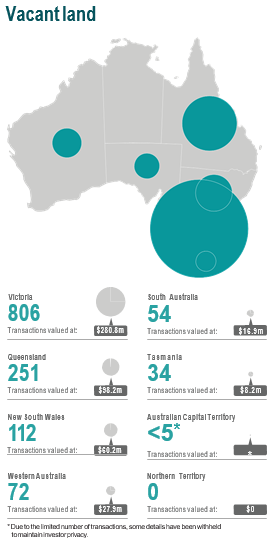 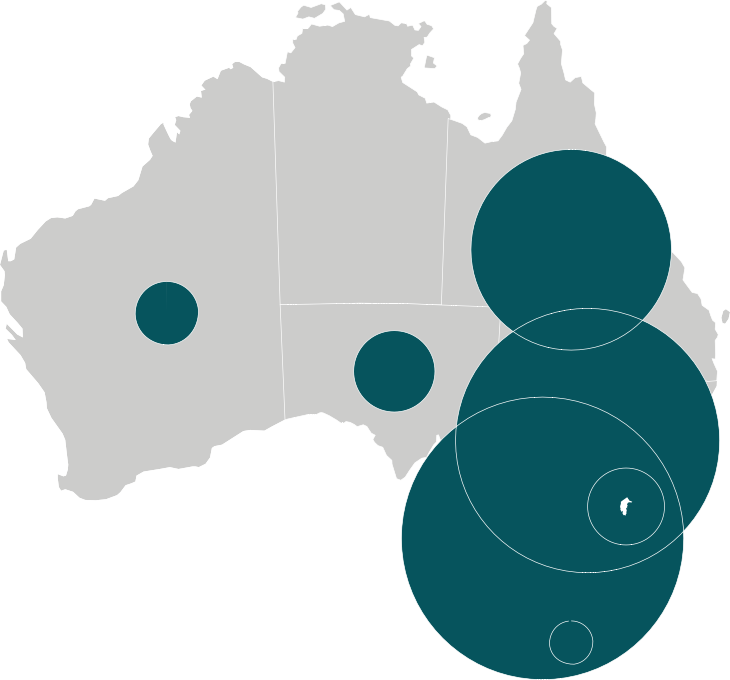 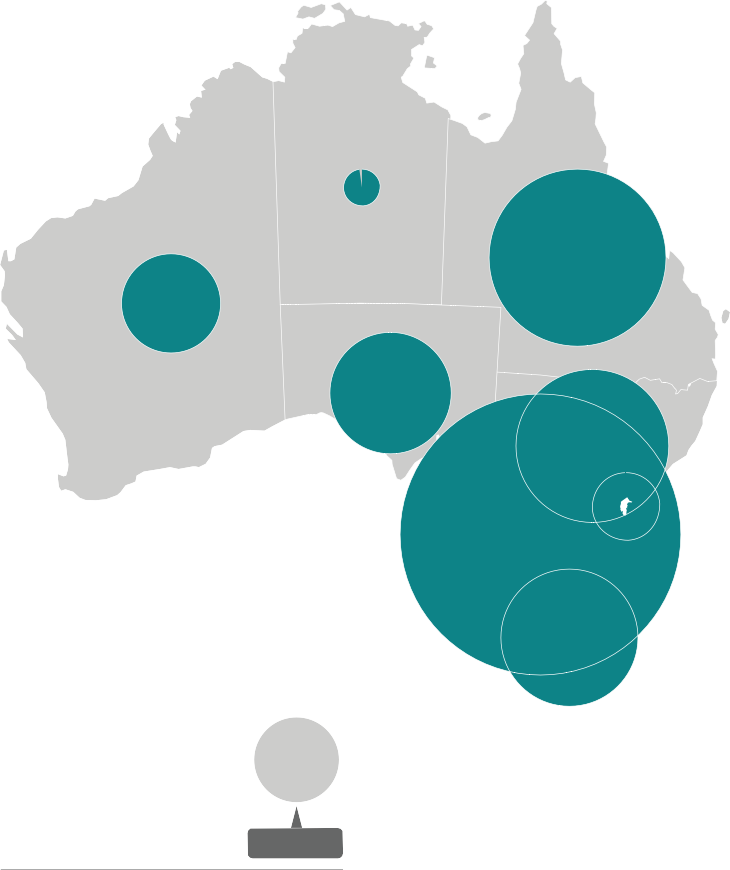 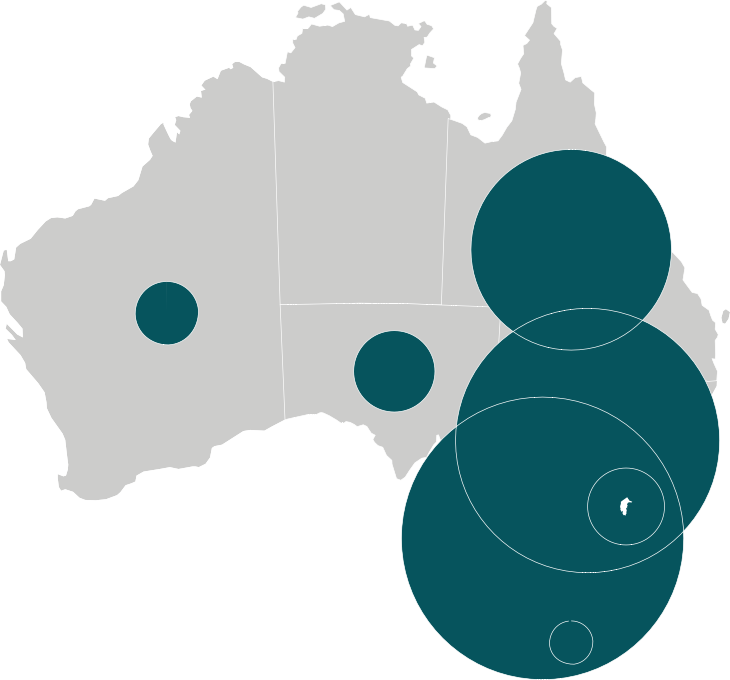 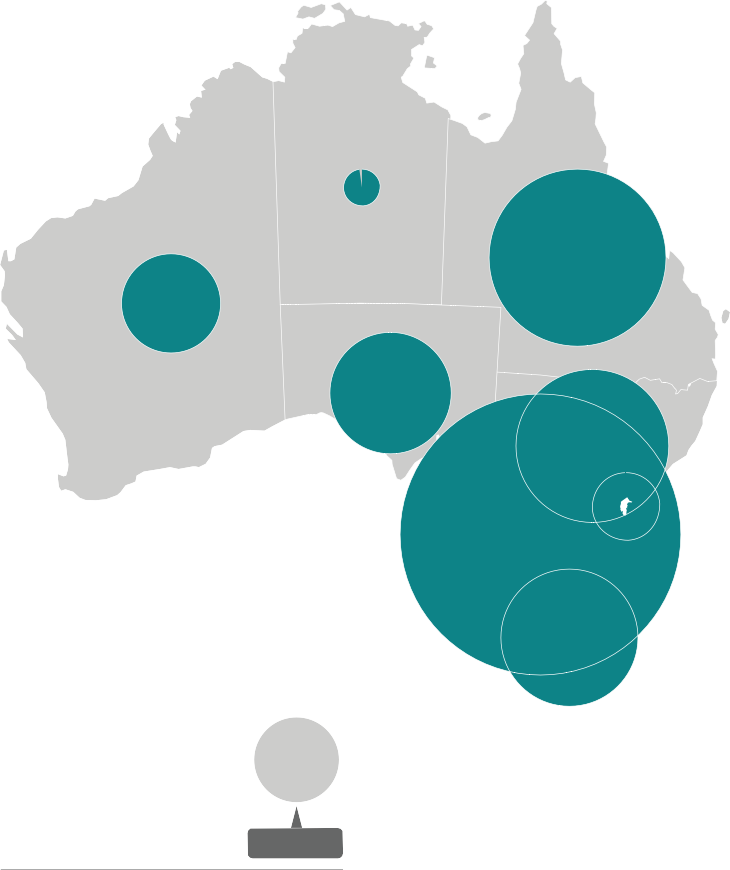 Victoria806Transactions valued at:	$280.8mSouth Australia54Transactions valued at:	$16.9mQueensland251Transactions valued at:	$98.2mTasmania34Transactions valued at:	$8.2mNew South Wales112Transactions valued at:	$60.2m 	Australian Capital Territory<5*Transactions valued at:	*Western Australia72Transactions valued at:	$27.9mNorthern Territory0Transactions valued at:	$0Sale transactions in 2019 –20Victoria, New South Wales and Queensland represent 97.3 per centof all sale transactions, making up 98.0 per cent of the value of sale transactions for the reporting period.In comparison, in 2018–19 Victoria, New South Wales and Queensland represented 99.0 per cent of all sale transactions and 99.1 per cent of the value.In 2019–20, new dwellings represented 57.4 per cent of sale transactions, followed by 22.3 per cent for established dwellings and 20.2 per cent for vacant land. The property type reflects the type of property at time of purchase, e.g. new dwellings were new at the time of purchase.Victoria had the greatest number of sale transactions across all property types in both 2019–20 and 2018–19.Properties with values under 1 million dollars represented85.3 per cent of sale transactions. This is a slight increase when compared to the proportion of sale transactions in 2018–19 of82.8 per cent.There are 44 sale transactions reflecting registrants who became permanent residents or gained Australian citizenship during the 2019–20 report period which have been included in these figures.Sale transactions numbers reflect any sale transactions settledby foreign persons within the reporting period, regardless of when the initial purchase was contracted.Breakdown of sale transactions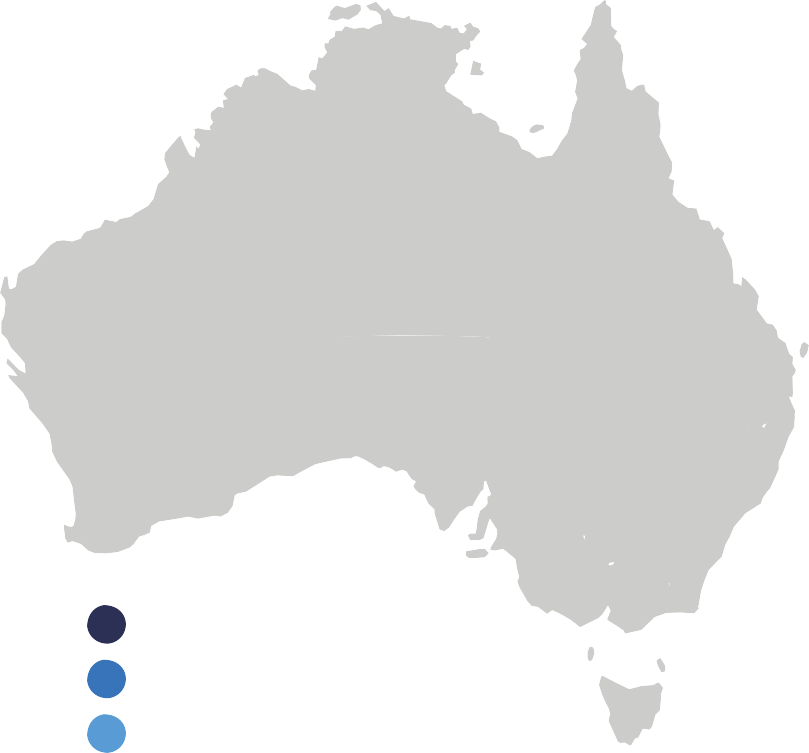 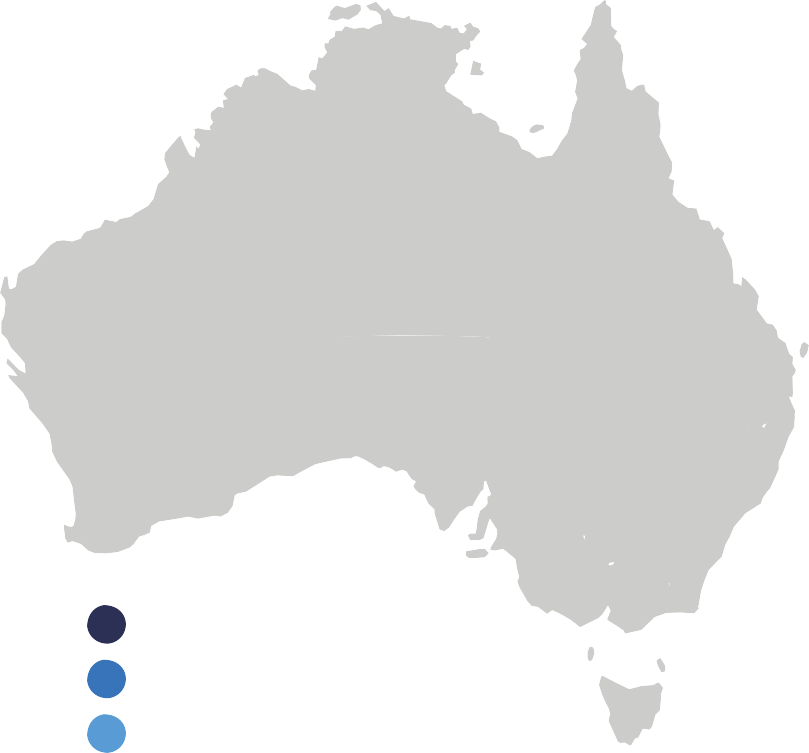 By state or territoryVictoria961transactions125 transactionsover $1mNew South Wales574transactions117 transactionsover $1mQueensland 	370transactions41 transactionsover $1mWestern Australia19transactions<5 transactionsover $1m*2019 –20 sale transactions1,957New dwellings Established dwellings Vacant land Transactions over $1mSouth Australia17transactions<5 transactions over $1m*Tasmania10transactions<5 transactions over $1m*Australian Capital Territory6transactions<5 transactions over $1m*Northern Territory0transactions0 transactions over $1m* Due to the limited number of transactions, some details have been withheld to maintain investor privacy.Breakdown of 2019 –20 sale transactions by property type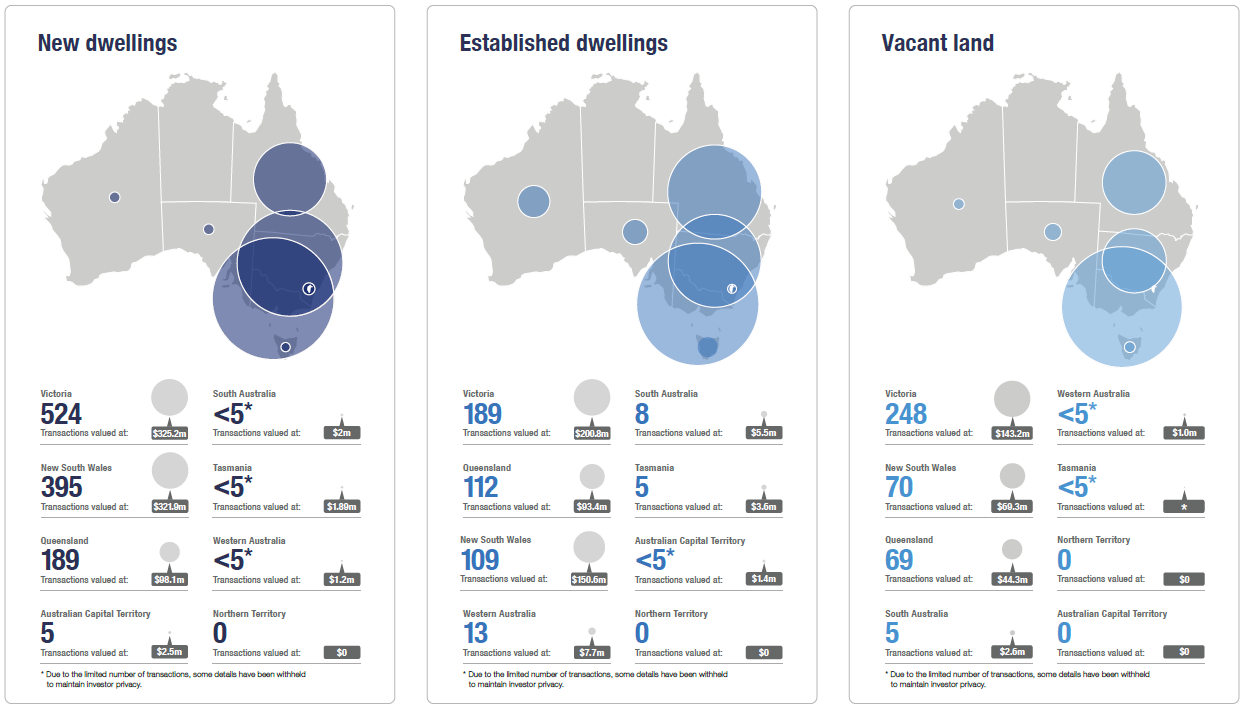 Three-year comparison of purchase transactionsPurchase transactions have declined over the three years from 2017–18 to 2019 –20. There wasa 19.5 per cent reduction in the number of purchase transactions in 2019 –20 when compared to 2018 –19. The value of transactions also reduced by 19.8 per cent in 2019 –20 when compared to 2018 –19.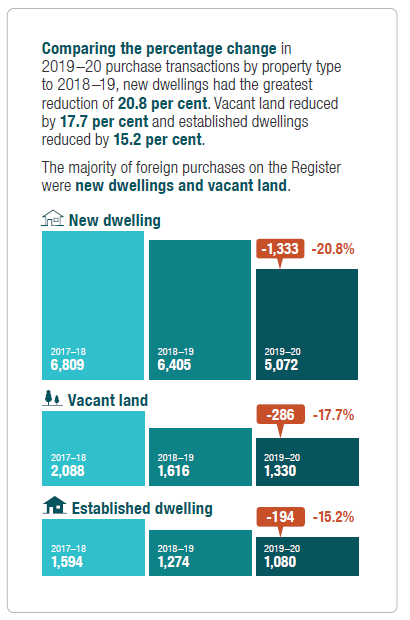 Purchase transaction trends by state or territory in the three years 2017-18, 2018 –19 and 2019 –20 show New South Wales and Victoria had greatest number in each property type.Three-year comparison of sale transactionsSale transactions have increased in 2019-20 when compared to both 2017–18 and 2018 –19.There was a 66.4 per cent increase in sale transactions in 2019 –20 when compared to 2018 –19. The value of sale transactions also increased by 49.0 per cent when compared to 2018 –19.Sale transaction trends by state or territory in the three years2017–18, 2018 –19 and 2019 –20 show New South Wales and Victoriahad greatest number in each property type.